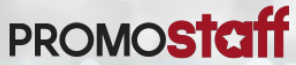 Ambassadeur culinaireDescription :L’agence Promo-Staff travaille en étroite collaboration avec les épiceries Métro et Super C. Nous sommes à la recherche d’ambassadeurs dynamiques, aimant relever des défis et la rencontre avec le public. Le but étant d’attirer la curiosité des clients pour leur faire découvrir de nouveaux produits culinaires, tout en leur proposant de les déguster. Vous aurez à réaliser une belle présentation de votre kiosque de démonstration, en faire l’animation toute au long de la journée, puis préparer votre produit. Nous vous offrons des formations rémunérées et un salaire compétitif, commencez dès le weekend prochain si vous voulez !Exigences :- Être autonome, débrouillard, ponctuel et dynamique- Accès à un moyen de transport fiable- Avoir une apparence soignée- Avoir accès à un ordinateur / téléphone intelligent à des fins administratives- Avoir un sens du service-client développé- Avoir un bon français parlé et écritSalaire : 13 à 15$/hPour postuler, envoyez votre CV à Karine Bourassa : kbourassa@promostaff.ca